0SPECYFIKACJA WARUNKÓW ZAMÓWIENIA (SWZ)
„Świadczenie usług pocztowych w obrocie krajowym i zagranicznym
na rzecz Powiatowego Urzędu Pracy w Elblągu”POSTĘPOWANIE O UDZIELENIE ZAMÓWIENIA PUBLICZNEGOprowadzonego w trybie podstawowym bez negocjacji na podstawie art. 275 pkt 1 ustawy z dnia                    11 września 2019 r. - Prawo zamówień publicznych (t. j. Dz. U. z 2022 r. poz. 1710 ze zm.)SPIS TREŚCI:Rozdział 1	Dane zamawiającego	 3Rozdział 2	Informacje ogólne	 3Rozdział 3	Termin wykonania zamówienia	 4Rozdział 4	Opis przedmiotu zamówienia	 4Rozdział 5	Projektowane postanowienia umowy w sprawie zamówieniapublicznego, które zostaną wprowadzone do treści tej umowy ....	4Rozdział 6	Informacje o środkach komunikacji elektronicznej, przy użyciuktórych zamawiający będzie komunikował się z wykonawcami, oraz informacje o wymaganiach technicznych i organizacyjnych sporządzania, wysyłania i odbierania korespondencjielektronicznej	 4Rozdział 7	Podstawy wykluczenia wykonawcy z postępowania o udzieleniezamówienia	 6Rozdział 8	Warunki udziału w postępowaniu. Wykaz oświadczeń lubdokumentów, potwierdzających spełnianie warunków udziałuw postępowaniu oraz brak podstaw wykluczenia	 7Rozdział 9	Podwykonawstwo	 8Rozdział 10	Informacje dla wykonawców wspólnie ubiegających sięo udzielenie zamówienia	 9Rozdział ll	Udostępnianie zasobów	   9Rozdział 12	Opis sposobu przygotowania ofert	 10Rozdział 13	Sposób oraz termin składania i otwarcia ofert	12Rozdział 14	Termin związania ofertą	 12Rozdział 15	Wyjaśnienia i zmiany w treści SWZ	 12Rozdział 16	Sposób obliczenia ceny	 13Rozdział 17	Kryteria oceny ofert	 13Rozdział 18 Informacje o formalnościach, jakie powinny być dopełnione po wyborze oferty w celu zawarcia umowy w sprawiezamówienia publicznego	 14Rozdział 19	Pouczenie o środkach ochrony prawnej	 15Rozdział 20	Klauzula informacyjna dotycząca przetwarzania danychosobowych	 15Rozdział 21	Wykaz załączników	 16Rozdział 1. Dane zamawiającegoNazwa i adres zamawiającego: Powiatowy Urząd Pracy w Elblągu ul. Saperów 24,                                     82 – 300 ElblągNumer telefonu: 55 -23-76-700Adres strony internetowej prowadzonego postępowania, na której udostępniane będą zmiany i wyjaśnienia treści Specyfikacji Warunków Zamówienia, zwanej dalej SWZ oraz inne dokumenty zamówienia bezpośrednio związane z postępowaniem o udzielenie zamówienia: https://ezanówienia.uzp.gov.pl Identyfikator (ID) postępowania na Platformie e-Zamówienia: ocds-148610-a79f437d-aea6-11ed-b8d9-2a18c1f2976fOgłoszenie o zamówieniu zostało zamieszczone w Biuletynie Zamówień Publicznych w dniu                                  17 lutego 2023 r. (Numer ogłoszenia: 2023/BZP 00100135/01) oraz opublikowane: od dnia 17 lutego 2023 r. na stronie internetowej prowadzonego postępowania adres: https://ezamowienia.uzp.gov.pl/ Specyfikacja (SWZ) została zamieszczona i udostępniona na stronie internetowej prowadzonego postępowania, tj. https://ezamowienia.uzp.pl/ od dnia publikacji ogłoszenia o zamówieniu w Biuletynie Zamówień Publicznych. Adres Elektronicznej Skrzynki Podawczej ePUAP: /pupelblag/SkrytkaESPRozdział 2. Informacje ogólnePostępowanie o udzielenie zamówienia publicznego prowadzone jest w trybie podstawowym. Zamawiający przewiduje wybór najkorzystniejszej oferty bez przeprowadzenia negocjacji zgodnie z art. 275 pkt 1 ustawy z dnia 11 września 2019 r. Prawo zamówień publicznych (Dz. U. z 2022 r., poz. 1710 ze zm.), zwanej dalej „ustawą pzp”.Niniejsze postępowanie o udzielenie zamówienia prowadzi się wyłącznie w języku polskim.Zamawiający nie dopuszcza składania ofert częściowych.Zamawiający nie dokonał podziału zamówienia na części z uwagi na specyfikę przedmiotu zamówienia, która stanowi kompleksową usługę pocztową. Zamawiającemu zależy na kompleksowej obsłudze w zakresie usług pocztowych przez jeden podmiot w celu usprawnienia pracy urzędu. Działalność pocztowa jest działalnością regulowaną w rozumieniu przepisów ustawy z dnia 6 marca 2018 r. - Prawo przedsiębiorców ( t. j. Dz. U. z 2021 r., poz. 162 ze zm.) i wymaga wpisu do rejestru operatorów pocztowych, co w znacznym stopniu ogranicza krąg wykonawców oferujących świadczenie usług stanowiących przedmiot zamówienia. Zamawiający kierując się zasadą optymalizacji kosztów i gospodarnością podczas wydatkowania środków publicznych, uznał za zasadne udzielenie zamówienia jednemu wykonawcy, ponieważ tego typu zamówieniami zajmują się firmy, które posiadają systemy logistyczne oraz zaplecze techniczne umożliwiające świadczenie pełnego zakresu usług objętych przedmiotem zamówienia, niwelując ryzyko niewykonania części zamówienia, stanowiącej integralny element całości, co mogłoby stworzyć zagrożenie dla realizacji całego zamówienia i osiągnięcia celu, któremu ma służyć.Zamawiający nie dopuszcza składania ofert wariantowych.Zamawiający nie przewiduje wymagań wskazanych w art. 95 i art. 96 ust. 2 pkt 2 ustawy pzp.Zamawiający nie przewiduje zamówień, o których mowa w art. 214 ust. 1 pkt 7 i 8 ustawy pzp.Zamawiający nie wymaga przeprowadzenia przez wykonawcę wizji lokalnej.Zamawiający nie przewiduje rozliczenia z wykonawcą w walutach obcych.Zamawiający nie przewiduje zawarcia umowy ramowej.Zamawiający nie przewiduje aukcji elektronicznej.Zamawiający nie przewiduje zwrotu kosztów udziału w postępowaniu.Zamawiający nie przewiduje udzielania zaliczek na poczet wykonania zamówienia.Zamawiający nie stawia wymogu lub możliwości złożenia ofert w postaci katalogów elektronicznych lub dołączenia katalogów elektronicznych do oferty, w sytuacji określonej w art. 93 ustawy pzp.Zamawiający nie wymaga wniesienia wadium.Rozdział 3. Termin wykonania zamówieniaZamówienie realizowane będzie w okresie od dnia …. marca 2023 r. do dnia 29 lutego 2024 r.Rozdział 4. Opis przedmiotu zamówieniaPrzedmiotem zamówienia jest świadczenie usług pocztowych w obrocie krajowym i zagranicznym dla Powiatowego Urzędu Pracy w Elblągu i Filii PUP w Pasłęku  w zakresie przyjmowania, przemieszczania i doręczania przesyłek listowych i paczek zgodnie z ustawą z dnia 23 listopada 2012 roku Prawo pocztowe (t. j. Dz.U. z 2022 r., poz. 896 ze zm.), zwrotu przesyłek i paczek niedoręczonych oraz dostarczanie i odbiór przesyłek do siedziby zamawiającego w Elblągu oraz Filii PUP w Pasłęku.  Szczegółowy opis przedmiotu zamówienia - wg załącznika nr A do SWZ.Kod CPV 	64.11.0000-0 - usługi pocztowe64.11.2000-4 -usługi pocztowe dotyczące listów, 64.11.30.00-1 usługi pocztowe dot. paczekRozdział 5. Projektowane postanowienia umowy w sprawie zamówienia publicznego, które zostaną wprowadzone do treści tej umowyProjektowane postanowienia umowy w sprawie zamówienia publicznego zawiera wzór umowy, który stanowi załącznik nr 7 do SWZ.Rozdział 6. Informacje o środkach komunikacji elektronicznej, przy użyciu których zamawiający będzie komunikował się z wykonawcami, oraz informacje o wymaganiach technicznych i organizacyjnych sporządzania, wysyłania i odbierania korespondencji elektronicznejW postępowaniu o udzielenie zamówienia komunikacja między zamawiającym, a wykonawcami odbywa się przy użyciu Platformy e-Zamówienia który dostępny jest pod adresem: https://ezamowienia.uzp.gov.pl.Korzystanie z Platformy e-Zamówienia jest bezpłatne.Wykonawca zamierzający wziąć udział w postępowaniu o udzielenie zamówienia publicznego, musi posiadać konto podmiotu „Wykonawca” na Platformie e- Zamówienia.  Szczegółowe informacje na temat zakładania kont podmiotów oraz zasady i warunki korzystania z Platformy e-Zamówienia określa Regulamin Platformy e-Zamówienia, dostępny na stronie internetowej                                      https: // ezamowienia.gov.pl oraz informacje zamieszczone w zakładce „Centrum Pomocy”.  Przeglądanie i pobieranie publicznej treści dokumentacji postępowania nie wymaga konta na Platformie e-Zamówienia ani logowania.We wszelkiej korespondencji związanej z niniejszym postępowaniem Zamawiający i Wykonawcy posługują się numerem postępowania OA.261.1.1.2023.Sposób sporządzenia dokumentów elektronicznych lub dokumentów elektronicznych będących kopią elektroniczną treści zapisanej w postaci papierowej (cyfrowe odwzorowanie) musi być zgodny z wymaganiami określonymi w rozporządzeniu Prezesa Rady Ministrów w sprawie wymagań dla dokumentów elektronicznych. Sposób sporządzenia dokumentów elektronicznych musi być zgodny z wymaganiami określonymi w rozporządzeniu Prezesa Rady ministrów z dnia 30 grudnia 2020 r. w sprawie sposobu sporządzania i przekazywania informacji oraz wymagań technicznych dla dokumentów elektronicznych oraz środków komunikacji elektronicznej w postępowaniu o udzielenie zamówienia publicznego lub konkursie (Dz. U. z 2020 r., poz. 2452) oraz rozporządzenia Ministra Rozwoju, Pracy i Technologii z dnia 23 grudnia 2020 r. w sprawie podmiotowych środków dowodowych oraz innych dokumentów i oświadczeń, jakich może żądać zamawiający od wykonawcy (Dz. U z 2020 r., poz. 2415).Jeżeli dokumenty elektroniczne, przekazywane przy użyciu środków komunikacji elektronicznej, zawierają informacje stanowiące tajemnicę przedsiębiorstwa  w rozumieniu przepisów ustawy z dnia 16 kwietnia 1993 r. o zwalczaniu nieuczciwej konkurencji (Dz.U z 2020 r., poz. 1913 oraz z 2021 r., poz. 1655) wykonawca, w celu utrzymania w poufności tych informacji, przekazuje je wydzielonym i odpowiednio oznaczonym pliku, wraz z jednoczesnym zaznaczeniem w nazwie pliku „Dokument stanowiący tajemnicę przedsiębiorstwa”.Komunikacja w postępowaniu, z wyłączeniem składania ofert, odbywa się drogą elektroniczną za pośrednictwem formularzy do komunikacji dostępnych w zakładce „Formularze” (”Formularze do komunikacji”). Za pośrednictwem „Formularzy do komunikacji” odbywa się w szczególności przekazywanie wezwań i zawiadomień, zadawanie pytań i udzielanie odpowiedzi, formularze do komunikacji umożliwiają również dołączenie załącznika do przesyłanej wiadomości (przycisk „dodaj załącznik”). W przypadku załączników, które są zgodne z ustawą Pzp lub rozporządzeniem Prezesa Rady Ministrów w sprawie wymagań dla dokumentów elektronicznych opatrzone kwalifikowanym podpisem elektronicznym, mogą być opatrzone, zgodnie z wyborem wykonawcy / wykonawcy wspólnie ubiegającego się o udzielenie zamówienia/ podmiotu udostępniającego zasoby, podpisem zewnętrznym lub wewnętrznym. W zależności od rodzaju podpisu i jego typu (zewnętrzny, wewnętrzny) dodaje się do przesyłanej wiadomości uprzednio podpisane dokumenty wraz z wygenerowanym plikiem podpisu (typ zewnętrzny) lub dokument z wszytym podpisem (typ wewnętrzny).Możliwość korzystania w postępowaniu z „Formularzy do komunikacji” w pełnym zakresie wymaga posiadania konta „Wykonawcy” na Platformie e-Zamówienia oraz zalogowania się na Platformie e-Zamówienia. Do korzystania z „Formularzy do komunikacji” służących zadawania pytań dotyczących treści dokumentów zamówienia wystarczające jest posiadanie tzw. konta uproszczonego na Platformie e-Zamówienia. Wszystkie wysłane i odebrane w postępowaniu przez wykonawcę wiadomości widoczne są po zalogowaniu w podglądzie postępowania w zakładce „Komunikacja”. Maksymalny rozmiar plików przesyłanych za pośrednictwem  „Formularzy do komunikacji”  wynosi 150 MB (wielkość  ta dotyczy plików przesyłanych jako załączniki do jednego formularza).Minimalne wymagania techniczne dotyczące sprzętu używanego w celu korzystania z usług Platformy e-Zamówienia oraz informacje dotyczące specyfikacji połączenia określa Regulamin Platformy e-Zamówienia. W przypadku problemów technicznych i awarii związanych z funkcjonowaniem Platformy e-Zamówienia użytkownicy mogą skorzystać ze wsparcia technicznego poprzez formularz udostępniony na stronie internetowej https:// ezamowienia.gov.pl w zakładce „Zgłoś problem”.W szczególnie uzasadnionych przypadkach uniemożliwiających komunikację wykonawcy i zamawiającego za pośrednictwem Platformy e-Zamówienia Zamawiający dopuszcza komunikację za pomocą poczty elektronicznej na adres e-mail: andrearczyk@elblag.praca.gov.pl (nie dotyczy składania ofert/ wniosków o dopuszczeniu do udziału w postępowaniu). Osoba uprawniona do komunikowania się z wykonawcami: Anna Andrearczyk tel. 55 23-76-742, godziny pracy: poniedziałek, wtorek, czwartek 7.30-15.30, środa 7.30 – 16.30, piątek 7.30-14.30.Rozdział 7. Podstawy wykluczenia wykonawcy z postępowania o udzielenie zamówieniaO udzielenie niniejszego zamówienia publicznego mogą ubiegać się wykonawcy, którzy nie podlegają wykluczeniu z postępowania.Z postępowania o udzielenie zamówienia wyklucza się wykonawcę w stosunku do którego zachodzi którakolwiek z okoliczności określonych w art. 108 ust. 1 ustawy pzp.:Będącego osobą fizyczną, którego prawomocnie skazano za przestępstwo:udziału w zorganizowanej grupie przestępczej albo związku mającym na celu popełnienie przestępstwa lub przestępstwa skarbowego, o którym mowa w art. 258 Kodeksu karnego,handlu ludźmi, o którym mowa w art. 189a Kodeksu karnego,o którym mowa w art. 228-230a, art. 250a Kodeksu karnego lub w art. 46 lub art.48 ustawy z dnia 25 czerwca 2010 r. o sporcie,finansowania przestępstwa o charakterze terrorystycznym, o którym mowa w art. 165a Kodeksu karnego, lub przestępstwo udaremniania lub utrudniania stwierdzenia przestępnego pochodzenia pieniędzy lub ukrywania ich pochodzenia, o którym mowa w art. 299 Kodeksu karnego,o charakterze terrorystycznym, o którym mowa w art. 115 § 20 Kodeksu karnego, lub mające na celu popełnienie tego przestępstwa,powierzenia wykonywania pracy małoletniemu cudzoziemcowi, o którym mowa w art. 9 ust. 2 ustawy z dnia 15 czerwca 2012 r. o skutkach powierzania wykonywania pracy cudzoziemcom przebywającym wbrew przepisom naterytorium Rzeczypospolitej Polskiej (Dz. U. poz. 769),przeciwko obrotowi gospodarczemu, o których mowa w art. 296-307 Kodeksu karnego, przestępstwo oszustwa, o którym mowa w art. 286 Kodeksu karnego, przestępstwo przeciwko wiarygodności dokumentów, o których mowa w art. 270- 277d Kodeksu karnego, lub przestępstwo skarbowe,o którym mowa w art. 9 ust. 1 i 3 lub art. 10 ustawy z dnia 15 czerwca 2012 r. o skutkach powierzania wykonywania pracy cudzoziemcom przebywającym wbrew przepisom na terytorium Rzeczypospolitej Polskiej- lub za odpowiedni czyn zabroniony określony w przepisach prawa obcego;Jeżeli urzędującego członka jego organu zarządzającego lub nadzorczego, wspólnika spółki w spółce jawnej lub partnerskiej albo komplementariusza w spółce komandytowej lub komandytowo-akcyjnej lub prokurenta prawomocnie skazano za przestępstwo, o którym mowa w pkt 1;Wobec którego wydano prawomocny wyrok sądu lub ostateczną decyzję administracyjną o zaleganiu z uiszczeniem podatków, opłat lub składek na ubezpieczenie społeczne lub zdrowotne, chyba że wykonawca odpowiednio przed upływem terminu do składania wniosków o dopuszczenie do udziału w postępowaniu albo przed upływem terminu składania ofert dokonał płatności należnych podatków, opłat lub składek na ubezpieczenie społeczne lub zdrowotne wraz z odsetkami lub grzywnami lub zawarł wiążące porozumienie w sprawie spłaty tych należności;Wobec którego prawomocnie orzeczono zakaz ubiegania się o zamówienia publiczne;Jeżeli zamawiający może stwierdzić, na podstawie wiarygodnych przesłanek, że wykonawca zawarł z innymi wykonawcami porozumienie mające na celu zakłócenie konkurencji, w szczególności jeżeli należąc do tej samej grupy kapitałowej w rozumieniu ustawy z dnia 16 lutego 2007 r. o ochronie konkurencji i konsumentów, złożyli odrębne oferty, oferty częściowe lub wnioski o dopuszczenie do udziału w postępowaniu, chyba że wykażą, że przygotowali te oferty lub wnioski niezależnie od siebie;Jeżeli, w przypadkach, o których mowa w art. 85 ust. 1, doszło do zakłócenia konkurencji wynikającego z wcześniejszego zaangażowania tego wykonawcy lub podmiotu, który należy z wykonawcą do tej samej grupy kapitałowej w rozumieniu ustawy z dnia 16 lutego 2007 r. o ochronie konkurencji i konsumenta, chyba że spowodowane tym zakłócenie konkurencji może być wyeliminowane w inny sposób niż przez wykluczenie wykonawcy z udziału w postępowaniu o udzielenie zamówienia.Zamawiający nie przewiduje podstaw wykluczenia, o których mowa w art. 109 ust. 1 ustawy pzp.Oświadczenie o braku podstaw do wykluczenia z postępowania stanowi załącznik nr 3 do SWZ.Rozdział 8. Warunki udziału w postępowaniu. Wykaz oświadczeń łub dokumentów, potwierdzających spełnianie warunków udziału w postępowaniu oraz braku podstaw do wykluczeniaO udzielenie zamówienia w niniejszym postępowaniu mogą ubiegać się wykonawcy, którzy:Nie podlegają wykluczeniu z postępowania w zakresie określonym w Rozdziale 7 SWZ;Spełniają warunki udziału w postępowaniu określone przez zamawiającego, dotyczące:Zdolności do występowania w obrocie gospodarczym: Zamawiający nie określa warunków udziału w postępowaniu w tym zakresie;Uprawnień do prowadzenia określonej działalności gospodarczej lub zawodowej, o ile	wynika to	z odrębnych przepisów: Wykonawca spełni powyższy warunek udziału w postępowaniu, jeżeli wykaże, że posiada, zgodnie z art. 6 ustawy z dnia 23 listopada 2012 roku - Prawo pocztowe (t. j. Dz. U. z 2022 r., poz. 896 ze zm.), aktualny wpis do rejestru operatorów pocztowych, prowadzonego przez Prezesa Urzędu Komunikacji Elektronicznej;Sytuacji ekonomicznej lub finansowej:Zamawiający nie określa warunków udziału w postępowaniu w tym zakresie;Zdolności technicznej lub zawodowej:Zamawiający uzna, że warunek został spełniony jeżeli wykonawcawykaże wykonanie, a w przypadku świadczeń powtarzających się lub ciągłych również wykonywanie usług w okresie ostatnich trzech lat przed upływem terminu składania ofert, a jeżeli okres prowadzenia działalności jest krótszy - w tym okresie co najmniej dwóch usług polegających na świadczeniu usług pocztowych w zakresie przyjmowania, przemieszczania i doręczania przesyłek pocztowych (przesyłek listowych i paczek) w obrocie krajowym i zagranicznym o wartości nie mniejszej niż 150 000,00 zł. brutto każda usługa z podaniem ich wartości, przedmiotu, dat wykonania i podmiotów na rzecz których usługi zostały wykonane lub są wykonywane oraz załączeniem dowodów, czy zostały wykonane lub są wykonywane należycie.wykaże, że dysponuje (lub będzie dysponował) na czas trwania umowy placówką nadawczą w Elblągu i w Pasłęku  oraz dysponuje (lub będzie dysponował) na czas trwania umowy na terenie Elbląga  przynajmniej 5 placówkami odbioru niedoręczonych na adres przesyłek (awizowanych) oraz na terenie Pasłęka 2 placówkami odbioru niedoręczonych na adres przesyłek (awizowanych). Placówki wskazane przez wykonawcę winny spełniać warunki:czynne co najmniej 6 godzin dziennie od poniedziałku do piątku, z wyjątkiem dni ustawowo wolnych od pracy,- oznakowane w sposób widoczny „szyldem” z nazwą lub logo wykonawcy, umieszczonym w obrębie witryny jednoznacznie wskazującym na jednostkę wykonawcy,Oświadczenie o spełnianiu warunków udziału w postępowaniu stanowi załącznik nr 3 do SWZ.Informacje o podmiotowych środkach dowodowych.Zgodnie z art. 274 ust. 1 pzp zamawiający przed wyborem najkorzystniejszej oferty wezwie wykonawcę, którego oferta została oceniona najwyżej, do złożenia w wyznaczonym terminie, nie krótszym niż 5 dni od dnia wezwania, podmiotowego środka dowodowego, aktualnego na dzień jego złożenia w celu potwierdzenia spełniania przez wykonawcę warunków udziału w postępowaniu, tj.:Wpisu do rejestru operatorów pocztowych prowadzonego przez Prezesa Urzędu Komunikacji Elektronicznej, zgodnie z ustawą z dnia 23 listopada 2012 r. Prawo pocztowe (t. j. Dz. U. z 2022 r., poz. 896 ze zm.) w zakresie obrotu krajowego i zagranicznego, chyba że Zamawiający może uzyskać aktualne dane za pomocą bezpłatnych i ogólnodostępnych baz danych. W takim przypadku wykonawca wskaże dane umożliwiające dostęp do tych dokumentów;Oświadczenia wykonawcy, w zakresie art. 108 ust. 1 pkt 5 ustawy pzp, o braku przynależności do tej samej grupy kapitałowej, w rozumieniu ustawy z dnia 16 lutego 2007 r. o ochronie konkurencji i konsumentów (Dz. U. z 2021 r., poz. 275), z innym wykonawcą, który złożył odrębną ofertę albo oświadczenia o przynależności do tej samej grupy kapitałowej wraz z dokumentami lub informacjami potwierdzającymi przygotowanie oferty niezależnie od innego wykonawcy należącego do tej samej grupy kapitałowej. Oświadczenie stanowi załącznik nr 4 do SWZ.Wykazu usług wykonanych lub wykonywanych - załącznik nr 8 do SWZ.Wykazu placówek pocztowych wraz z informacją o podstawie dysponowania tymi placówkami - załącznik nr 9 do SWZInformacje o przedmiotowych środkach dowodowych.Zamawiający nie wymaga przedłożenia przedmiotowych środków dowodowych.Rozdział 9. PodwykonawstwoWykonawca może powierzyć wykonanie części zamówienia podwykonawcy.Zamawiający nie zastrzega obowiązku osobistego wykonania przez wykonawcę kluczowych części zamówienia.Zamawiający wymaga, aby w przypadku powierzenia części zamówienia podwykonawcom, wykonawca wskazał w formularzu ofertowym, stanowiącym załącznik nr 1 do SWZ, części zamówienia, których wykonanie zamierza powierzyć podwykonawcom oraz podał (o ile są mu znane na tym etapie) nazwy tych podwykonawców.Powierzenie wykonania części zamówienia podwykonawcom nie zwalnia wykonawcy z odpowiedzialności za należyte wykonanie tego zamówienia.Zamawiający bada, czy nie zachodzą wobec podwykonawcy niebędącego podmiotem udostępniającym zasoby podstawy wykluczenia, o których mowa w art. 108 ust. 1 ustawy pzp. Wykonawca na żądanie zamawiającego przedstawia oświadczenie, o którym mowa w art. 125 ust. 1 ustawy pzp, lub podmiotowe środki dowodowego dotyczące tego podwykonawcy.Jeżeli wobec podwykonawcy zachodzą podstawy wykluczenia, zamawiający żąda, aby wykonawca w terminie określonym przez zamawiającego zastąpił tego podwykonawcę pod rygorem niedopuszczenia podwykonawcy do realizacji części zamówienia.Jeżeli zmiana albo rezygnacja z podwykonawcy dotyczy podmiotu, na którego zasoby wykonawca powoływał się na zasadach określonych w art. 118 ust. 1 ustawy pzp, w celu wykazania spełniania warunków udziału w postępowaniu, wykonawca jest obowiązany wykazać zamawiającemu, że proponowany inny podwykonawca lub wykonawca samodzielnie spełnia je w stopniu nie mniejszym niż podwykonawca, na którego zasoby wykonawca powoływał się w trakcie postępowania o udzielenie zamówienia.Rozdział 10. Informacja dla wykonawców wspólnie ubiegających się o udzieleniezamówieniaWykonawcy mogą wspólnie ubiegać się o udzielenie zamówienia.Wykonawcy wspólnie ubiegający się o udzielenie zamówienia, ustanawiają pełnomocnika do reprezentowania ich w postępowaniu o udzielenie zamówienia albo do reprezentowania w postępowaniu i zawarcia umowy w sprawie zamówienia publicznego.Wykonawcy wspólnie ubiegający się o udzielenie zamówienia zobowiązani są do złożenia wraz z ofertą pełnomocnictwa ustanawiającego pełnomocnika.Pełnomocnictwo składa się, pod rygorem nieważności, w formie elektronicznej opatrzonej kwalifikowanym podpisem elektronicznym lub w postaci elektronicznej opatrzonej podpisem zaufanym lub podpisem osobistym.Wszelka korespondencja będzie prowadzona przez zamawiającego wyłącznie z Pełnomocnikiem.Wykonawcy wspólnie ubiegający się o udzielenie zamówienia dołączają do oferty oświadczenie, z którego wynika, które usługi wykonają poszczególni wykonawcy. Oświadczenie stanowi załącznik nr 5 do SWZ.W przypadku wykonawców wspólnie ubiegających się o udzielenie zamówienia: oświadczenia, o których mowa w Rozdziale 7 i 8 SWZ składa z ofertą każdy z wykonawców wspólnie ubiegających się o zamówienie. Oświadczenia te potwierdzają brak podstaw wykluczenia - żaden z wykonawców wspólnie ubiegających się o udzielenie zamówienia nie może podlegać wykluczeniu z postępowania w oparciu o wskazane w SWZ podstawy wykluczenia oraz spełnianie warunków udziału w postępowaniu w zakresie, w którym wykonawca wspólnie ubiegający się o udzielenie zamówienia wykazuje spełnianie warunków udziału w postępowaniu.Rozdział 11. Udostępnianie zasobówWykonawca może w celu potwierdzenia spełniania warunków udziału w postępowaniu polegać na zdolnościach technicznych lub zawodowych innych podmiotów. Wykonawca, który polega na zdolnościach lub sytuacjach innych podmiotów musi udowodnićzamawiającemu, że realizując zamówienie, będzie dysponował niezbędnymi zasobami tych podmiotów, w szczególności przedstawiając wraz z ofertą pisemne zobowiązanie tych podmiotów do oddania mu do dyspozycji niezbędnych zasobów na potrzeby realizacji zamówienia. Oświadczenie stanowi załącznik nr 6 do SWZ. Zobowiązanie podmiotu udostępniającego zasoby potwierdza, że stosunek łączący wykonawcę z podmiotami udostępniającymi zasoby gwarantuje rzeczywisty dostęp do tych zasobów oraz określa w szczególności:Zakres dostępnych wykonawcy zasobów podmiotu udostępniającego zasoby;Sposób i okres udostępnienia wykonawcy i wykorzystania przez niego zasobów podmiotu udostępniającego te zasoby przy wykonywaniu zamówienia;Czy i w jakim zakresie podmiot udostępniający zasoby, na zdolnościach którego wykonawca polega w odniesieniu do warunków udziału w postępowaniu dotyczących wykształcenia, kwalifikacji zawodowych lub doświadczenia, zrealizuje usługi, których wskazane zdolności dotyczą.W przypadku polegania na zdolnościach podmiotów udostępniających zasoby, Wykonawca załącza do oferty również oświadczenie podmiotu udostępniającego zasoby, potwierdzające brak podstaw do wykluczenia tego podmiotu oraz spełnienie warunków udziału w postępowaniu w zakresie, w jakim wykonawca powołuje się na zasoby.Oświadczenie składa się, pod rygorem nieważności, w formie elektronicznej opatrzonej kwalifikowanym podpisem elektronicznym lub w postaci elektronicznej opatrzonej podpisem zaufanym lub podpisem osobistym.Rozdział 12. Opis sposobu przygotowania ofertNa ofertę składa się:Wypełniony formularz ofertowy (załącznik nr 1 do SWZ);Wypełniony formularz cenowy (załącznik nr 2 do SWZ);Oświadczenie o spełnianiu warunków udziału w postępowaniu oraz o braku podstaw do wykluczenia z postępowania (załącznik nr 3 do SWZ), stanowiące wstępne potwierdzenie, że wykonawca na dzień składania ofert spełnia warunki udziału w postępowaniu i nie podlega wykluczeniu;Oświadczenia lub dokumenty wskazane w Rozdziale 9, 10 i 11 SWZ - jeżeli dotyczy.Pełnomocnictwo – jeśli wymagane do reprezentowania Wykonawcy/ów w przypadku, gdy Wykonawcę reprezentuje pełnomocnik, ofertę składają Wykonawcy ubiegający się wspólnie o udzielenie zamówienia publicznego o treści wymaganej w art. 58 ust. 2 Pzp (dotyczy również wspólników spółki cywilnej) musi być złożone w formie elektronicznej tj. przekazane w postaci elektronicznej i opatrzone kwalifikowanym podpisem elektronicznym lub w postaci elektronicznej opatrzonej podpisem zaufanym lub podpisem osobistym. Wykonawca może złożyć jedną ofertę.Oferta musi spełniać następujące wymogi:musi być sporządzona w języku polskim w postaci elektronicznej w formacie danych zgodnych z formatami wyszczególnionymi w rozporządzeniu Prezesa Rady Ministrów z dnia 30 grudnia 2020 r. w sprawie sposobu sporządzania i przekazywania informacji oraz wymagań technicznych dla dokumentów elektronicznych oraz środków komunikacji elektronicznej w postepowaniu o udzielenie zamówienia publicznego lub konkursie – zaleca się sporządzenie ofert w formatach .doc, .docx, .pdf. Ofertę należy złożyć pod rygorem nieważności w formie elektronicznej, tj. postaci elektronicznej opatrzonej kwalifikowanym podpisem elektronicznym lub w postaci elektronicznej opatrzonej podpisem zaufanym lub podpisem osobistym przez osobę /y uprawnioną/e. Przez osobę/y uprawnioną/e należy rozmieć odpowiednio:osobę/y, która zgodnie z odpowiednimi przepisami jest/ są uprawnioną/e do składania oświadczeń woli w zakresie praw i obowiązków majątkowych wykonawcy,pełnomocnika/ów wykonawcy, którym pełnomocnictwa udzieliła/y osoba/y o której/ych mowa w lit.a;pełnomocnika ustanowionego przez wykonawców wspólnie ubiegających się o udzielenie zamówienia.  dokumenty i/lub oświadczenia sporządzone w języku obcym muszą być złożone wraz z tłumaczeniem na język polski. Wykonawca może zmienić szatę graficzną wzorów załączników do SWZ oraz innych formularzy Zamawiającego jednakże treść zawarta we wzorach Zamawiającego nie może ulec zmianie. Ofertę oraz wszystkie dokumenty i oświadczenia składane wraz z ofertą należy podpisać, skompresować do jednego pliku .zip i dopiero zaszyfrować Aplikacją do szyfrowania, także jako .zip. Opatrzenie pliku zawierającego skompresowane dokumenty kwalifikowanym podpisem elektronicznym, podpisem zaufanym lub podpisem osobistym jest równoznaczne z opatrzeniem wszystkich dokumentów zawartych w tym pliku podpisem kwalifikowanym, podpisem zaufanym lub podpisem osobistym.W przypadku, gdy oferta nie zostanie zaszyfrowana Zamawiający nie odpowiada za ewentualne zapoznanie się z jej treścią przed terminem jej otwarcia. Oferty udostępnia się na wniosek od chwili ich otwarcia z wyjątkiem informacji stanowiących tajemnicę przedsiębiorstwa w rozumieniu przepisów o zwalczaniu nieuczciwej konkurencji, jeśli Wykonawca wraz z przekazaniem tych informacji, zastrzegł, że nie mogą one być udostępniane oraz wykazał, iż zastrzeżone informacje stanowią tajemnicę przedsiębiorstwa. W celu złożenia oferty, należy przejść do szczegółów postępowania, wybrać zakładkę „Oferty/wnioski” i kliknąć przycisk „Złóż ofertę”.Składanie ofert dostępne jest tylko dla użytkowników będących Wykonawcami, posiadającymi rolę „Składanie ofert/wniosków/prac konkursowych”.Na formularzu do składania ofert należy załączyć należy załączyć wypełniony formularz ofertowy oraz załączniki i inne dokumenty. Po wprowadzeniu plików, należy wcisnąć przycisk „Wyślij pliki i złóż ofertę” a następnie potwierdzić że chce złożyć ofertę. W tym momencie system rozpoczyna proces walidacji składanych plików, ich automatycznego szyfrowania, pakowania i składania na platformie. Istotne jest, aby:Ofertę złożyć przed terminem składania ofert – oferta złożona po terminie nie zostanie przyjęta. Dokumentów nie należy składać w ostatniej chwili. Czas trwania wgrywania i przetwarzania dokumentów jest zależny od ich ilości i rozmiaru oraz obciążenia Platformy.Formularz ofertowy i załączniki należy podpisać cyfrowo. Rekomendowanym  wariantem podpisu wypełnionego formularza oferty jest podpisanie go podpisem wewnętrznym. Jednakże w przypadku podpisania wypełnionego formularza innym wariantem tj. podpisem zewnętrznym Platforma również przyjmie taki formularz i przetworzy go prawidłowo w zakresie weryfikacji podpisu pod warunkiem, że w przypadku tego wariantu podpisywania oddzielny plik z podpisem oferty zostanie załączony w sekcji „Załączniki i inne dokumenty przedstawione w ofercie przez Wykonawcę”. Załączniki można podpisać podpisem zewnętrznym lub wewnętrznym. Dokumenty spakowane należy podpisać podpisem zewnętrznym. Jeśli będzie brakowało podpisu system poinformuje o tym w trakcie składania dokumentów, zostaną one przyjęte przez Platformę mimo braku podpisu. Proces składania ofert może trwać dłuższy czas, w zależności od liczby i wielkości składanych dokumentów. W tym czasie nie należy zamykać okna przeglądarki. System pokazuje kolejne etapy przetwarzania dokumentów. Po zakończeniu procesu na ekranie pojawia się informacja, że proces składania ofert się zakończył i można pobrać dokumenty potwierdzające złożenie oferty.Jeżeli proces zakończył się pozytywnie można pobrać potwierdzenia przyjęcia i odbioru dokumentu, tzw. Elektroniczne Potwierdzenie Przyjęcia (EPP) i Elektroniczne Potwierdzenie Otrzymania (EPO).Aby pobrać dokumenty EPP i EPO należy, przejść do szczegółów postępowania wybrać zakładkę „Oferty/wnioski” i kliknąć przycisk „Pobierz EPP” lub „Pobierz EPO”.Oferta musi być złożona tylko do upływu terminu składania ofert.Rozdział 13. Sposób oraz termin składania i otwarcia ofertWykonawca składa ofertę za pośrednictwem zakładki „Oferty/wnioski”, widocznej w podglądzie postępowania po zalogowaniu się na konto Wykonawcy na Platformie e-Zamówienia. Po wybraniu przycisku „Złóż ofertę” system prezentuje okno składnia oferty umożliwiające przekazanie dokumentów elektronicznych, w którym znajdują się dwa pola drag&drop („przeciągnij” i „upuść”) służące do dodawania plików. Wykonawca dodaje wybrane z dysku i uprzednio podpisane dokumenty. Oferty należy złożyć w terminie do 27 lutego 2023 r. do godziny 9:00.Otwarcie ofert nastąpi w dniu 27 lutego 2023 r. o godz. 9:30 za pośrednictwem platformy e-zamówienia.Niezwłocznie po otwarciu ofert Zamawiający umieści na stronie internetowej informację z otwarcia ofert. Rozdział 14. Termin związania ofertąWykonawca składający ofertę jest nią związany od dnia upływu terminu składania ofert do dnia            28 marca 2023  roku.W przypadku gdy wybór najkorzystniejszej oferty nie nastąpi przed upływem terminu związania ofertą, o którym mowa w ust. 1, zamawiający przed upływem terminu związania ofertą, zwróci się jednokrotnie do wykonawców o wyrażenie zgody na przedłużenie tego terminu o wskazany przez niego okres, nie dłuższy niż 30 dni.Przedłużenie terminu związania ofertą, o którym mowa w ust. 2, wymaga złożenia przez Wykonawcę pisemnego oświadczenia o wyrażeniu zgody na przedłużenie terminu związania ofertą.Rozdział 15. Wyjaśnienia i zmiany w treści SWZWykonawca może zwrócić się do zamawiającego z wnioskiem o wyjaśnienie treści SWZ. 2.Zamawiający udzieli wyjaśnień niezwłocznie, jednak nie później niż na 2 dni przed upływemterminu składania ofert, pod warunkiem że wniosek o wyjaśnienie treści SWZ wpłynie dozamawiającego nie później niż na 4 dni przed upływem terminu składania ofert.Jeżeli zamawiający nie udzieli wyjaśnień w terminie, o którym mowa w ust. 2, przedłuży termin składania ofert o czas niezbędny do zapoznania się wszystkich zainteresowanych wykonawców z wyjaśnieniami niezbędnymi do należytego przygotowania i złożenia ofert.W przypadku, gdy wniosek o wyjaśnienie treści SWZ nie wpłynie w terminie, o którym mowa w ust. 2, zamawiający nie ma obowiązku udzielania wyjaśnień treści SWZ oraz obowiązku przedłużenia terminu składania ofert.Przedłużenie terminu składania ofert, o którym mowa w ust. 3, nie wpływa na bieg terminu składania wniosku o wyjaśnienie treści SWZ.Treść zapytań wraz z wyjaśnieniami zamawiający udostępni, bez ujawniania źródła zapytania, na stronie internetowej prowadzonego postępowania.W uzasadnionych przypadkach zamawiający, może przed upływem terminu składania ofert zmienić treść niniejszej SWZ. Dokonaną zmianę treści SWZ zamawiający udostępni na stronie internetowej prowadzonego postępowania.W przypadku, gdy zmiana treści SWZ będzie istotna dla sporządzenia oferty lub będzie wymagać od wykonawców dodatkowego czasu na zapoznanie się ze zmianą treści SWZ i przygotowanie ofert, zamawiający przedłuży termin składania ofert o czas niezbędny na ich przygotowanie.Zamawiający poinformuje wykonawców o przedłużonym terminie składania ofert przez zamieszczenie informacji na stronie internetowej prowadzonego postępowania.Rozdział 16. Sposób obliczenia cenyOferta musi zawierać ostateczne ryczałtowe ceny jednostkowe brutto dla każdego rodzaju przesyłek pocztowych stanowiących elementy przedmiotu zamówienia oraz dla każdej gramatury przesyłki wyszczególnionych przez zamawiającego w Formularzu cenowym, który stanowi załącznik nr 2 do SWZ, zawierające wszystkie koszty prac i materiałów związane z realizacją zamówienia, niezbędne do jego prawidłowego wykonania, a także ewentualne upusty i rabaty.Wykonawca jest zobowiązany do szczegółowego zapoznania się z przedmiotem zamówienia w celu należytego i rzetelnego obliczenia ceny oferty.Cena oferty musi obejmować wszystkie koszty i składniki związane z realizacją zamówienia wynikające bezpośrednio z SWZ, opisu przedmiotu zamówienia oraz koszty wszelkich prac niezbędnych do zrealizowania przedmiotu zamówienia, a nie wymienionych w dokumentach, których wykonanie jest konieczne dla prawidłowego i kompleksowego wykonania przedmiotu zamówienia.Jeżeli złożona została oferta, której wybór prowadziłby do powstania u zamawiającego obowiązku podatkowego, zgodnie z ustawą z dnia 11 marca 2004 r. o podatku od towarów i usług (t. j. Dz. U. z 2022 r., poz. 931 ze zm.), wykonawca zobowiązany jest w ofercie:Poinformować zamawiającego, że wybór jego oferty będzie prowadził do powstania u zamawiającego obowiązku podatkowego;Wskazać nazwę towaru lub usługi, których dostawa lub świadczenie będą prowadziły do powstania obowiązku podatkowego;Wskazać wartość towaru lub usługi objętego obowiązkiem podatkowym zamawiającego, bez kwoty podatku;Wskazać stawkę podatku od towarów i usług, która zgodnie z wiedzą wykonawcy, będzie miała zastosowanie.Rozliczenia z wykonawcą będą dokonywane w oparciu o podane w ofercie ceny jednostkowe.Rozliczenie należności pomiędzy zamawiającym, a wykonawcą odbywać się będzie w złotych polskich (PLN). Ceny oraz wszelkie wartości określone w ofercie należy podawać w złotych polskich, z dokładnością do dwóch miejsc po przecinku (zgodnie z matematycznymi zasadami zaokrągleń).Rozdział 17. Kryteria oceny ofertZamawiający oceni i porówna jedynie te oferty, które:Zostaną złożone przez wykonawców, którzy nie zostali wykluczeni przez zamawiającego z niniejszego postępowania;Nie zostaną odrzucone przez zamawiającego.Za najkorzystniejszą zostanie uznana oferta, która uzyska w sumie najwyższą liczbę punktów przyznaną w obu kryteriach.Wybór oferty dokonany zostanie na podstawie kryteriów oceny ofert z ustaloną punktacją do 100 pkt(100%= 100 pkt).Kryteria oceny ofert:Cena (C) - 60% (znaczenie 60 pkt)CnC =	 x 60 (maksymalna liczba punktów w ocenianej pozycji)Cobgdzie:C - oznacza ilość punktów przyznanych wykonawcy w kryterium cena,Cn - oznacza to najniższą zaoferowaną cenę, spośród wszystkich ofert nie podlegających odrzuceniu,Cob - oznacza to cenę zaoferowaną w ofercie badanej.Możliwość bezpłatnego elektronicznego monitorowania przesyłek rejestrowanych za pośrednictwem serwisu internetowego wykonawcy (M) - 40% (znaczenie 40 pkt)Punkty zostaną przyznane na podstawie informacji uzyskanych z formularza ofertowego stanowiącego załącznik nr i do SWZ. Zamawiający przyzna 40 pkt, jeśli wykonawca oświadczy, że posiada możliwość śledzenia przesyłek za pośrednictwem serwisu internetowego. Zamawiający przyzna 0 pkt, jeśli wykonawca oświadczy, że nie posiada możliwości śledzenia przesyłek za pośrednictwem serwisu internetowego.Rozdział 18. Informacje o formalnościach, jakie powinny być dopełnione po wyborze oferty w celu zawarcia umowy w sprawie zamówienia publicznegoZamawiający zawrze umowę w sprawie przedmiotowego zamówienia publicznego w terminie nie krótszym niż 5 dni od dnia przesłania zawiadomienia o wyborze najkorzystniejszej oferty.Zamawiający może zawrzeć umowę przed upływem terminu, o którym mowa w ust. 1, jeżeli w niniejszym postępowaniu zostanie złożona tylko jedna oferta.Jeżeli wykonawca, którego oferta została wybrana jako najkorzystniejsza, uchyla się od zawarcia umowy w sprawie zamówienia publicznego, zamawiający może dokonać ponownego badania i oceny ofert spośród ofert pozostałych w postępowaniu wykonawców oraz wybrać najkorzystniejszą ofertę albo unieważnić postępowanie.Niezwłocznie po wyborze najkorzystniejszej oferty zamawiający informuje równocześnie wykonawców, którzy złożyli oferty o:Wyborze najkorzystniejszej oferty, podając nazwę albo imię i nazwisko, siedzibę albo miejsce zamieszkania, jeżeli jest miejscem wykonywania działalności wykonawcy, którego ofertę wybrano, oraz nazwy albo imiona i nazwiska, siedziby albo miejsca zamieszkania, jeżeli są miejscami wykonywania działalności wykonawców, którzy złożyli oferty, a także punktację przyznaną ofertom w każdym kryterium oceny ofert i łączną punktację;Wykonawcach, których oferty zostały odrzucone, - podając uzasadnienie faktyczne i prawne.W przypadku wyboru oferty złożonej przez wykonawców wspólnie ubiegających się o udzielenie zamówienia, zamawiający może żądać, przed zawarciem umowy, przedstawienia umowy regulującej współpracę tych wykonawców. Umowa taka powinna określać strony umowy, cel działania, sposób współdziałania, zakres prac przewidzianych do wykonania każdemu z nich, solidarną odpowiedzialność za wykonanie zamówienia, oznaczenie czasu trwania konsorcjum (obejmującego okres realizacji przedmiotu zamówienia), wykluczenie możliwości wypowiedzenia umowy konsorcjum przez któregokolwiek z jego członków do czasu wykonania zamówienia.Zamawiający nie wymaga wniesienia zabezpieczenia należytego wykonania umowy.Rozdział 19. Pouczenie o środkach ochrony prawnejWykonawcom oraz innym podmiotom, o których mowa w art. 505 ustawy pzp, przysługują środki ochrony prawnej określone w Dziale IX ustawy pzp.Odwołujący zobowiązany jest przekazać zamawiającemu odwołanie wniesione w formie elektronicznej albo w postaci elektroniczne albo kopię tego odwołania, jeżeli zostało ono wniesione w formie pisemnej, przed upływem terminu do wniesienia odwołania w taki sposób, aby zamawiający mógł zapoznać się z jego treścią przed upływem tego terminu.Rozdział 20. Klauzula informacyjna dotycząca przetwarzania danych osobowychZamawiający oświadcza, że spełnia wymogi określone w rozporządzeniu Parlamentu Europejskiego i Rady (UE) 2016/679 z 27 kwietnia 2016 r. w sprawie ochrony osób fizycznych w związku z przetwarzaniem danych osobowych i w sprawie swobodnego przepływu takich danych oraz uchylenia dyrektywy 95/46/WE (ogólne rozporządzenie o ochronie danych) (Dz.Urz. UE L 119 z 4 maja 2016 r.), dalej: RODO, tym samym dane osobowe podane przez wykonawcę będą przetwarzane zgodnie z RODO oraz zgodnie z przepisami krajowymi.Administratorem Pani/ Pana danych osobowych jest Powiatowy Urząd Pracy w Elblągu przy ul. Saperów 24, 82 – 300 Elbląg.Inspektorem ochrony danych osobowych w Powiatowym Urzędzie Pracy w Elblągu jest Pan Andrzej Milczarski, e-mail: andrzej,milczarski@elitpartner.pl, tel. 42 Dane osobowe wykonawcy będą przetwarzane na podstawie art. 6 ust. 1 lit. c RODO w celu związanym z przedmiotowym postępowaniem o udzielenie zamówienia publicznego pn. "Świadczenie usług pocztowych w obrocie krajowym i zagranicznym na rzecz Powiatowego Urzędu Pracy w Elblągu”Odbiorcami przekazanych przez wykonawcę danych osobowych będą osoby lub podmioty, którym zostanie udostępniona dokumentacja postępowania zgodnie z art. 8 oraz art. 96 ust. 3 ustawy Pzp, a także art. 6 ustawy z 6 września 2001 r. o dostępie do informacji publicznej.Dane osobowe wykonawcy zawarte w protokole postępowania będą przechowywane przez okres 4 lat, od dnia zakończenia postępowania o udzielenie zamówienia, a jeżeli czas trwania umowy przekracza 4 lata, okres przechowywania obejmuje cały czas trwania umowy.Zamawiający nie planuje przetwarzania danych osobowych wykonawcy w celu innym niż cel określony w lit. b powyżej. Jeżeli administrator będzie planował przetwarzać dane osobowe w celu innym niż cel, w którym dane osobowe zostały zebrane (tj. cel określony w lit. b powyżej), przed takim dalszym przetwarzaniem poinformuje on osobę, której dane dotyczą, o tym innym celu oraz udzieli jej wszelkich innych stosownych informacji, o których mowa w art. 13 ust. 2 RODO.Wykonawca jest zobowiązany, w związku z udziałem w przedmiotowym postępowaniu, do wypełnienia wszystkich obowiązków formalno-prawnych wymaganych przez RODO i związanych z udziałem w przedmiotowym postępowaniu o udzielenie zamówienia. Do obowiązków tych należą:obowiązek informacyjny przewidziany w art. 13 RODO względem osób fizycznych, których dane osobowe dotyczą i od których dane te wykonawca bezpośrednio pozyskał i przekazał zamawiającemu w treści oferty lub dokumentów składanych na żądanie zamawiającego;obowiązek informacyjny wynikający z art. 14 RODO względem osób fizycznych, których dane wykonawca pozyskał w sposób pośredni, a które to dane wykonawca przekazuje zamawiającemu w treści oferty lub dokumentów składanych na żądanie zamawiającego.W celu zapewnienia, że wykonawca wypełnił ww. obowiązki informacyjne oraz ochrony prawnie uzasadnionych interesów osoby trzeciej, której dane zostały przekazane w związku z udziałem w postępowaniu, wykonawca składa oświadczenia o wypełnieniu przez niego obowiązków informacyjnych przewidzianych w art. 13 lub art. 14 RODO - treść oświadczenia została zawarta w załączniku nr 1 do SWZ.Zamawiający informuje, że:Zamawiający udostępnia dane osobowe, o których mowa w art. 10 RODO (dane osobowe dotyczące wyroków skazujących i czynów zabronionych) w celu umożliwienia korzystania ze środków ochrony prawnej, o których mowa w dziale IX ustawy Pzp, do upływu terminu na ich wniesienie.Udostępnianie protokołu i załączników do protokołu ma zastosowanie do wszystkich danych osobowych, z wyjątkiem tych, o których mowa w art. 9 ust. 1 RODO (tj. danych osobowych ujawniających pochodzenie rasowe lub etniczne, poglądy polityczne, przekonania religijne lub światopoglądowe, przynależność do związków zawodowych oraz przetwarzania danych genetycznych, danych biometrycznych w celu jednoznacznego zidentyfikowania osoby fizycznej lub danych dotyczących zdrowia, seksualności lub orientacji seksualnej tej osoby), zebranych w toku postępowania o udzielenie zamówienia.W przypadku korzystania przez osobę, której dane osobowe są przetwarzane przez zamawiającego, z uprawnienia, o którym mowa w art. 15 ust. 1-3 RODO (związanych z prawem wykonawcy do uzyskania od administratora potwierdzenia, czy przetwarzane są dane osobowe jego dotyczące, prawem wykonawcy do bycia poinformowanym o odpowiednich zabezpieczeniach, o których mowa w art. 46 RODO, związanych z przekazaniem jego danych osobowych do państwa trzeciego lub organizacji międzynarodowej oraz prawem otrzymania przez wykonawcę od administratora kopii danych osobowych podlegających przetwarzaniu), zamawiający może żądać od osoby występującej z żądaniem wskazania dodatkowych informacji, mających na celu sprecyzowanie nazwy lub daty zakończonego postępowania o udzielenie zamówienia. Skorzystanie przez osobę, której dane osobowe dotyczą, z uprawnienia, o którym mowa w art. 16 RODO (z uprawnienia do sprostowania lub uzupełnienia danych osobowych), nie może naruszać integralności protokołu postępowania oraz jego załączników.W postępowaniu o udzielenie zamówienia zgłoszenie żądania ograniczenia przetwarzania, o którym mowa w art. 18 ust. 1 RODO, nie ogranicza przetwarzania danych osobowych do czasu zakończenia tego postępowania. -   W przypadku gdy wniesienie żądania dotyczącego prawa, o którym mowa w art. 18                                       ust. 1 RODO spowoduje ograniczenie przetwarzania danych osobowych zawartych w                           protokole postępowania lub załącznikach do tego protokołu, od dnia zakończenia postępowania o udzielenie zamówienia zamawiający nie udostępnia tych danych, chyba że                           zachodzą przesłanki,  o których mowa w art.18 ust. 2 rozporządzenia 2016/679.Rozdział 21. Wykaz załącznikówZałącznik nr A do SWZ - szczegółowy opis przedmiotu zamówieniaZałącznik nr 1 do SWZ - formularz ofertowyZałącznik nr 2 do SWZ - formularz cenowyZałącznik nr 3 do SWZ - oświadczenie dotyczące spełniania warunków udziału wpostępowaniu oraz braku podstaw do wykluczenia z postępowaniaZałącznik nr 4 do SWZ - oświadczenie o przynależności do grupy kapitałowejZałącznik nr 5 do SWZ - oświadczenie wykonawców wspólnie ubiegających się o udzielenieZamówieniaZałącznik nr 6 do SWZ - zobowiązanie inne podmiotuZałącznik nr 7 do SWZ - projektowane postanowienia umowyZałącznik nr 8 do SWZ - wykaz usługZałącznik nr 9 do SWZ - wykaz placówekSpecyfikację Warunków Zamówienia zatwierdził:DyrektorPowiatowego Urzędu Pracy w ElbląguIwona Radej 
/-/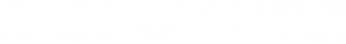 - zwanej dalej „ustawą pzp”Nazwa Zamawiającego: REGON:NIP:MiejscowośćAdres:Strona internetowa: Godziny urzędowania:Powiatowy Urząd Pracy w Elblągu 170782982578-26-08-26682-300 Elbląg ul. Saperów 24elblag.praca.gov.plponiedziałek, wtorek, czwartek w godzinach 7:30-15:30środa w godzinach 7:30 – 16:30piątek w godzinach 7:30 – 14:30 Elbląg, luty 2023